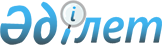 Об утверждении паспортов республиканских бюджетных программ на 2005 год
(Министерство по чрезвычайным ситуациям Республики Казахстан)Постановление Правительства Республики Казахстан от 22 декабря 2004 года
N 1354     В соответствии с Бюджетным кодексом Республики Казахстан от 24 апреля 2004 года Правительство Республики Казахстан ПОСТАНОВЛЯЕТ: 

      1. Утвердить паспорта республиканских бюджетных программ на 2005 год: 

      Министерства по чрезвычайным ситуациям Республики Казахстан согласно приложениям 54, 55, 56, 57, 58, 59, 60. 

      2. Настоящее постановление вступает в силу с 1 января 2005 года. 

 

        Премьер-Министр 

      Республики Казахстан 

Приложение 54           

к постановлению Правительства    

Республики Казахстан        

от 22 декабря 2004 года N 1354   202 - Министерство по чрезвычайным ситуациям Республики Казахстан 

      Администратор бюджетной программы  ПАСПОРТ 

республиканской бюджетной программы 

001 "Обеспечение деятельности уполномоченного органа 

в области предупреждения, ликвидации чрезвычайных ситуаций 

и управления системой государственного материального резерва" 

на 2005 год       1. Стоимость: 2723132 тысячи тенге (два миллиарда семьсот двадцать три миллиона сто тридцать две тысячи тенге). 

      Сноска. Пункт 1 в редакции постановления Правительства РК от 25 мая 2005 г. N 509.

      2. Нормативно-правовая основа бюджетной программы: Бюджетный кодекс Республики Казахстан от 24 апреля 2004 года; Закон Республики Казахстан от 20 января 1993 года 

"О статусе и социальной защите военнослужащих и членов их семей";  Закон Республики Казахстан от 5 июля 1996 года "О чрезвычайных ситуациях природного и техногенного характера"; Закон Республики Казахстан от 22 ноября 1996 года "О пожарной безопасности"; Закон Республики Казахстан от 27 марта 1997 года "Об аварийно-спасательных службах и статусе спасателей"; Закон Республики Казахстан от 7 мая 1997 года "О гражданской обороне"; Закон Республики Казахстан от 16 июля 1999 года "О стандартизации"; Закон Республики Казахстан от 23 июля 1999 года "О государственной службе"; Закон Республики Казахстан от 16 мая 2002 года "О государственных закупках"; Закон Республики Казахстан от 8 мая 2003 года "Об информатизации"; Закон Республики Казахстан от 2 декабря 2004 года 

"О республиканском бюджете на 2005 год"; Указ Президента Республики Казахстан от 16 марта 2001 года N 573 "О государственной программе формирования и развития национальной 

информационной инфраструктуры Республики Казахстан"; Указ Президента Республики Казахстан от 17 января 2004 года N 1284 "О единой системе оплаты труда работников органов Республики Казахстан, содержащихся за счет государственного бюджета и сметы (бюджета) Национального Банка Республики Казахстан"; постановление Кабинета Министров Республики Казахстан от 11 октября 1994 года N 1159 "О создании республиканской автоматизированной информационно-управляющей системы по чрезвычайным ситуациям"; постановление Правительства Республики Казахстан от 13 ноября 2000 года N 1706 "О Концепции обучения государственных служащих"; постановление Правительства Республики Казахстан от 11 января 2002 года N 41 "О системе оплаты труда работников государственных учреждений, не являющихся государственными служащими и работников казенных предприятий"; постановление Правительства Республики Казахстан от 15 января 2003 года N 13 "Об утверждении образцов и норм положенности форменного и специального обмундирования сотрудников органов Государственной противопожарной службы Агентства Республики Казахстан по чрезвычайным ситуациям"; постановление Правительства Республики Казахстан от 17 января 2003 года N 50 "Об утверждении Правил информирования, пропаганды знаний, обучения населения и специалистов в области чрезвычайных ситуаций"; постановление Правительства Республики Казахстан от 26 ноября 2004 года N 1240 "Об утверждении лимитов штатной численности"; постановление Правительства Республики Казахстан от 28 октября 2004 года N 1112 "Вопросы Министерства по чрезвычайным ситуациям Республики Казахстан"; Соглашение государств-участников СНГ о взаимодействии в области предупреждения и ликвидации чрезвычайных ситуаций природного и техногенного характера от 22 января 1993 года. 

      3. Источники финансирования бюджетной программы: средства республиканского бюджета. 

      4. Цель бюджетной программы: обеспечение деятельности центрального аппарата, Комитета по государственным материальным резервам, Комитета по государственному контролю и надзору в области чрезвычайных ситуаций Министерства по чрезвычайным ситуациям Республики Казахстан и их территориальных органов для достижения эффективного выполнения возложенных на них функций, подготовка квалифицированных специалистов для государственной системы по предупреждению и ликвидации чрезвычайных ситуаций и органов управления гражданской обороны Республики Казахстан, обслуживание вычислительной и организационной техники, обновление теоретических и практических знаний, умений и навыков по образовательным программам в сфере профессиональной деятельности в соответствии с предъявляемыми квалификационными требованиями для эффективного выполнения своих должностных обязанностей и совершенствования профессионального мастерства, организация государственного контроля и надзора в области предупреждения и ликвидации чрезвычайных ситуаций природного и техногенного характера, Гражданской обороны, промышленной и пожарной безопасности, безопасности и охраны труда на опасных производственных объектах, надзора за безопасным ведением работ в промышленности, горного надзора и надзора за выполнением мероприятий Гражданской обороны. Организация обеспечения формирования и развития государственного материального резерва. 

      5. Задачи бюджетной программы: содержание центрального аппарата, Комитета по государственному контролю и надзору в области чрезвычайных ситуаций, Комитета по материальным резервам Министерства по чрезвычайным ситуациям Республики Казахстан и их территориальных органов для осуществления специальных исполнительных и разрешительных функций в области предупреждения и ликвидации чрезвычайных ситуаций природного и техногенного характера, государственного материального резерва. Повышение профессиональной квалификации государственных служащих, поддержка компьютерного оборудования и оргтехники в рабочем состоянии. Приобретение современного оборудования и оргтехники. Государственный контроль и надзор в области обеспечения пожарной и промышленной безопасности, безопасности и охраны труда на опасных производственных объектах, надзор за безопасным ведением работ в промышленности, горный надзор и надзор за выполнением мероприятий Гражданской обороны, организация тушения пожаров. 

      6. План мероприятий по реализации бюджетной программы.       7. Ожидаемые результаты выполнения бюджетной программы: качественное и своевременное выполнение возложенных функций на Министерство по чрезвычайным ситуациям Республики Казахстан, территориальные органы, Комитета по государственным материальным резервам, Комитета по государственному контролю и надзору в области чрезвычайных ситуаций, осуществление межотраслевой координации, а также специальных исполнительных и разрешительных функций в области предупреждения и ликвидации чрезвычайных ситуаций природного и техногенного характера, государственного материального резерва. Повышение профессионального уровня государственных служащих согласно требованиям профессиональной государственной службы в соответствии с современными экономическими условиями. 

Приложение 55            

к постановлению Правительства    

Республики Казахстан         

от 22 декабря 2004 года N 1354   202 - Министерство по чрезвычайным ситуациям Республики Казахстан 

      Администратор бюджетной программы  ПАСПОРТ 

республиканской бюджетной программы 

002 "Организация ликвидации чрезвычайных ситуаций 

природного и техногенного характера" 

на 2005 год       1. Стоимость: 11075739 тысяч тенге (одиннадцать миллиардов семьдесят пять миллионов семьсот тридцать девять тысяч тенге). <*> 

      Сноска. Пункт 1 - в редакции постановления Правительства РК от 25 мая 2005 г. N 509 . 

      2. Нормативно-правовая основа бюджетной программы: Бюджетный кодекс Республики Казахстан от 24 апреля 2004 года; Закон Республики Казахстан от 5 июля 1996 года 

"О чрезвычайных ситуациях природного и техногенного характера"; Закон Республики Казахстан от 22 ноября 1996 года "О пожарной безопасности"; Закон Республики Казахстан от 27 марта 1997 года "Об аварийно-спасательных службах и статусе спасателей"; Закон Республики Казахстан от 7 мая 1997 года "О гражданской обороне"; Закон Республики Казахстан от 16 мая 2002 года "О государственных закупках"; Закон Республики Казахстан от 2 декабря 2004 года "О республиканском бюджете на 2005 год"; Указ Президента Республики Казахстан от 17 января 2004 года N 1284 "О единой системе оплаты труда работников органов Республики Казахстан, содержащихся за счет государственного бюджета и сметы (бюджета) Национального Банка Республики Казахстан"; постановление Кабинета Министров Республики Казахстан от 6 апреля 1993 года N 264 "О подчинении воинских частей 28237, 52859, 68303 штабу Гражданской обороны Республики Казахстан"; постановление Правительства Республики Казахстан от 25 июня 1999 года N 863 "Отдельные вопросы о передаче имущества Министерства обороны Республики Казахстан"; постановление Правительства Республики Казахстан от 3 августа 2000 года N 1185 "Об утверждении Правил исчисления стажа работы спасателей профессиональных аварийно-спасательных служб и формирований для выплаты процентных надбавок за выслугу лет"; постановление Правительства Республики Казахстан от 15 марта 2000 года N 400 "О создании государственных учреждений Агентства Республики Казахстан по чрезвычайным ситуациям";  постановление Правительства Республики Казахстан от 8 июля 2000 года N 1037 "О создании государственных учреждений Агентства Республики Казахстан по чрезвычайным ситуациям"; постановление Правительства Республики Казахстан от 13 января 2001 года N 45 "Отдельные вопросы о передаче имущества Министерства обороны Республики Казахстан"; постановление Правительства Республики Казахстан от 13 января 2001 года N 40 "О создании государственного учреждения "Республиканский кризисный центр" Агентства Республики Казахстан по чрезвычайным ситуациям"; постановление Правительства Республики Казахстан от 11 января 2002 года N 41 "О системе оплаты труда работников государственных учреждений, не являющихся государственными служащими и работников казенных предприятий"; постановление Правительства Республики Казахстан от 15 января 2003 года N 13 "Об утверждении образцов и норм положенности форменного специального обмундирования сотрудников органов Государственной противопожарной службы Агентства Республики Казахстан по чрезвычайным ситуациям"; постановление Правительства Республики Казахстан от 26 ноября 2004 года N 1240 "Об утверждении лимитов штатной численности". 

      3. Источники финансирования бюджетной программы: средства республиканского бюджета. 

      4. Цель бюджетной программы: защита населения, хозяйственных объектов и территории Республики Казахстан при угрозе и возникновении чрезвычайных ситуаций, своевременное реагирование на чрезвычайные ситуации, прием и обработка информации о чрезвычайных ситуациях, обеспечение устойчивого и непрерывного управления аварийно-спасательными силами постоянной готовности и средствами ликвидации чрезвычайных ситуаций. Предупреждение селей, снежных лавин, оползней, обвалов и ликвидация их последствий, прогнозирование селевых явлений и землетрясений, обеспечение эксплуатации селезащитных сооружений, мониторинга и контроля над селеопасными объектами и селевыми потоками, надежной защиты населения, хозяйственных объектов и земель Республики Казахстан от воздействия опасных природных явлений (селевые потоки, снежные лавины, оползни, обвалы, сильные землетрясения), участие в организации и проведении ликвидации их последствий. Оснащение Республиканского оперативно-спасательного отряда, оперативно-спасательных служб, воинских частей, региональных аэромобильных аварийно-спасательных отрядов, государственного учреждения "Казселезащита", государственных учреждений противопожарной службы необходимым оборудованием, автотранспортом, снаряжением для их устойчивого функционирования при возникновении и ликвидации чрезвычайных ситуаций природного и техногенного характера. Обучение спасательных подразделений ведению аварийно-спасательных работ в зонах чрезвычайных ситуаций, организации взаимодействия при возникновении чрезвычайных ситуаций трансграничного характера, усовершенствование работы в области пожарной безопасности, предупреждения и ликвидации пожаров, повышению противопожарной защиты объектов хозяйствования и жилых домов. Оперативное оказание помощи населению в условиях чрезвычайных ситуаций природного и техногенного характера. Создание запасов средств жизнеобеспечения и материальных средств, предназначенных для первичного жизнеобеспечения пострадавшего от чрезвычайных ситуаций населения. Обеспечение сохранности незавершенного строительства объекта "Метеостанция-3". 

      5. Задачи бюджетной программы: обеспечение высокой готовности к действиям в чрезвычайных ситуациях мирного времени, быстрое реагирование, своевременное выдвижение аварийно-спасательных служб в районы бедствия и районы выполнения поставленных боевых задач, оперативное проведение поисково-спасательных и других неотложных работ по ликвидации последствий чрезвычайных ситуаций, организация и проведение спасательных и поисково-спасательных работ в труднодоступных районах, на объектах повышенной сложности, оказание неотложной помощи пострадавшим в результате стихийных бедствий, аварий и катастроф, своевременный и стабильный прием информации о чрезвычайных ситуациях посредством радиомобильной, радиотелефонной, транковой, спутниковой видами связи, оперативная обработка полученной информации, обеспечение круглосуточного дежурства оперативных работников на пункте управления аварийно-спасательными силами и чрезвычайными ситуациями, обеспечение непрерывной и эффективной связи с органами государственного управления в области предупреждения и ликвидации чрезвычайных ситуаций природного и техногенного характера. Обеспечение эффективной деятельности Республиканского оперативно- спасательного отряда, региональных аэромобильных оперативно-спасательных отрядов, оперативно-спасательных служб, устойчивое функционирование воинских частей, обеспечение аварийно-спасательным инструментом, оборудованием, снаряжением и автомобильной техникой, развитие и укрепление материально-технической базы противопожарной службы для эффективной деятельности по ликвидации чрезвычайных ситуаций природного и техногенного характера. Обеспечение функционирования служб наблюдения и оповещения, проведение текущего ремонта селезащитных сооружений, аэровизуальные работы, превентивные работы по опорожнению моренных озер, взрывные работы по профилактическому спуску снежных лавин, научно- прогнозная работа по обеспечению краткосрочных прогнозов землетрясений и определению гидрометеорологических характеристик бассейнов селеопасных объектов, содержание постов наблюдения и оповещения. Организация и проведение практических занятий и тренировок спасательных подразделений в сложных климатических и географических условиях, на объектах повышенной сложности, организация и проведение занятий по оказанию неотложной помощи пострадавшим в результате стихийных бедствий, аварий и катастроф, обучение пользованию аварийно-спасательным инструментом при ликвидации последствий чрезвычайных ситуаций природного и техногенного характера. Эффективная и рациональная эксплуатация вертолетов для своевременного реагирования при возникновении чрезвычайных ситуаций природного и техногенного характера. Приобретение материальных средств, предназначенных для создания палаточного лагеря. Организация мероприятий по обеспечению сохранности незавершенного строительства объекта "Метеостанция-3". 

      6. План мероприятий по реализации бюджетной программы. 

      <*> 

      Сноска. В пункт 6 внесены изменения - постановлением Правительства РК от 25 мая 2005 г. N 509 .       7. Ожидаемые результаты выполнения бюджетной программы: обеспечение постоянной готовности Республиканского оперативно-спасательного отряда, оперативно-спасательных служб, региональных аэромобильных оперативно-спасательных отрядов, воинских частей, государственных учреждений противопожарной службы к ликвидации чрезвычайных ситуаций природного и техногенного характера на территории Республики Казахстан, своевременная и качественная обработка информации о чрезвычайных ситуациях природного и техногенного характера, обеспечение устойчивого и непрерывного управления силами и средствами постоянной готовности и средств ликвидации чрезвычайных ситуаций. Обеспечение надежной защиты населения, хозяйственных объектов и земель, поддержание в эксплуатационном состоянии защитных сооружений Алматинской области: 1) ремонт водосбросного тракта Ким-Асар; ремонтно-восстановительные работы снегозадерживающих щитов на горе Мохнатка; ремонтно-восстановительные работы по реке Весновка; ремонт гидрологических постов и главного диспетчерского пункта; 2) плотина селеуловитель на реке Большая Алматинка с объемом селехранилища 14,5 млн.м 3 , в том числе: ремонтно-восстановительные работы и очистка селехранилища плотины и отстойников; ремонт стабилизации реки Большая Алматинка; 3) ремонт стабилизации русла реки Каскелен; пропуск паводковых вод; опорожнение моренных озер; 4) ремонтно-восстановительные работы на низко-напорных плотинах N 1, 2, 3, 5, на реке Есик; 5) продолжение ремонтно-восстановительных работ на реке Барахудзир; очистка каскада ливнерегулятора на реке Текели; очистка лотков в городе Текели; очистка водоприемников плотины на реке Саркан; ремонт решетчатого селеуловителя; восстановление защитной дамбы и пруда села Капал; 6) в Восточно-Казахстанской области: ремонтно- восстановительные работы по укреплению берега реки Иртыш; ремонтно-восстановительные работы на дамбе села Караул; ремонтно-восстановительные работы на протоке в городе Семипалатинск длиной 3053 м., противопаводковые мероприятия; ремонт лавинных сооружений Зырьяновского района; ремонт лавинных сооружений Катон-Карагайского района; ремонт противолавинных сооружений на горе Зубовская; 7) в Южно-Казахстанской области: ремонтно- восстановительные работы по реке Бадам, дамба длиной 2200 м, оснащение автомобильной техникой, оборудованием и инструментом в целях ликвидации последствий стихийных бедствий, аварий, катастроф, оказания неотложной помощи пострадавшим. Перспективное развитие Республиканского оперативно-спасательного отряда, содержание автотранспорта, 

противохимического и водолазного снаряжения, специального инструмента, радиосвязи и медицинского тренажера в оперативном режиме (постоянной готовности), устойчивое функционирование воинских частей, оснащение региональных аэромобильных оперативно- спасательных отрядов и оперативных служб - аварийно-спасательной, автомобильной техникой, оборудованием и инструментом, оснащение государственных учреждений противопожарной службы современными средствами пожаротушения, спасательным оборудованием, средствами связи для оперативной ликвидации пожаров, противопожарной-автомобильной техникой, оборудованием и инструментом в целях ликвидации последствий стихийных бедствий, аварий, катастроф и оказания неотложной помощи пострадавшим, обеспечение надежной защиты населения. Снижение количества пострадавших при чрезвычайных ситуациях, поддержание летной годности и техническая эксплуатация вертолетов для оперативного реагирования при чрезвычайных ситуациях природного и техногенного характера. Создание оперативного резерва средств жизнеобеспечения для пострадавшего населения, что повысит оперативность при жизнеобеспечении пострадавшего от чрезвычайных ситуаций населения. 

Приложение 56          

к постановлению Правительства    

Республики Казахстан       

от 22 декабря 2004 года N 1354    202 - Министерство по чрезвычайным ситуациям Республики Казахстан 

      Администратор бюджетной программы  ПАСПОРТ 

республиканской бюджетной программы 

003 "Строительство и реконструкция объектов защиты 

от чрезвычайных ситуаций" 

на 2005 год       1. Стоимость: 483400 тысяч тенге (четыреста восемьдесят три миллиона четыреста тысяч тенге). 

      2. Нормативно-правовая основа бюджетной программы: Бюджетный кодекс Республики Казахстан от 24 апреля 2004 года; Закон Республики Казахстан от 5 июля 1996 года 

"О чрезвычайных ситуациях природного и техногенного характера"; Закон Республики Казахстан от 16 мая 2002 года "О государственных закупках"; Закон Республики Казахстан от 2 декабря 2004 года "О республиканском бюджете на 2005 год"; постановление Правительства Республики Казахстан от 31 августа 2004 года N 917 "О Среднесрочном плане социально-экономического развития Республики Казахстан на 2005-2007 годы"; постановление Правительства Республики Казахстан от 8 декабря 2004 года N 1289 "О реализации Закона Республики Казахстан "О республиканском бюджете на 2005 год". 

      3. Источники финансирования бюджетной программы: средства республиканского бюджета. 

      4. Цель бюджетной программы: Защита территории Республики Казахстан от опасностей природного и техногенного характера. 

      5. Задачи бюджетной программы: обеспечение селевой безопасности, противоселевой защиты населенных пунктов и cельскохозяйственных объектов, автомобильных, водных магистралей Алматинской области. 

      6. План мероприятий по реализации бюджетной программы.       7. Ожидаемые результаты выполнения бюджетной программы: Ввод в эксплуатацию 

противоселевой плотины на реке Талгар (100 % от сметной стоимости проекта). 

Приложение 57           

к постановлению Правительства    

Республики Казахстан       

от 22 декабря 2004 года N 1354   202 - Министерство по чрезвычайным ситуациям Республики Казахстан 

      Администратор бюджетной программы  ПАСПОРТ 

республиканской бюджетной программы 

004 "Анализ и проведение испытаний в области 

пожарной безопасности" 

на 2005 год       1. Стоимость: 8071 тысяча тенге (восемь миллионов семьдесят одна тысяча тенге). <*> 

      Сноска. Пункт 1 - в редакции постановления Правительства РК от 25 мая 2005 г. N 509 . 

      2. Нормативно-правовая основа бюджетной программы: Бюджетный кодекс Республики Казахстан от 24 апреля 2004 года; Закон Республики Казахстан от 22 ноября 1996 года 

"О пожарной безопасности"; Закон Республики Казахстан от 16 июля 1999 года 

"О стандартизации"; Закон Республики Казахстан от 16 мая 2002 года "О государственных закупках"; Закон Республики Казахстан от 2 декабря 2004 года "О республиканском бюджете на 2005 год"; постановление Правительства Республики Казахстан от 11 января 2002 года N 41 "О системе оплаты труда работников государственных учреждений, не являющихся государственными служащими и работников казенных предприятий". 

      3. Источники финансирования бюджетной программы: средства республиканского бюджета. 

      4. Цель бюджетной программы: разработка государственных, межгосударственных, отраслевых стандартов, технических условий, строительных норм и правил с учетом требований гармонизации действующих нормативных документов в области пожарной безопасности Республики Казахстан, развитие научно-технической и нормативно-правовой базы в области пожарной безопасности. 

      5. Задачи бюджетной программы: 1) проведение испытаний и исследований: 

      по определению показателей пожароопасности материалов и готовой продукции; 

      качества огнетушащих составов и огнезащитных материалов; 

      технических средств обнаружения и тушения пожаров; 

      средств защиты пожарных и спасателей, а также техники, применяемой как на объектах хозяйствования, так и в аварийно-спасательных и противопожарных подразделениях; 

      2) разработка нормативных документов (государственных стандартов, методических рекомендаций) на проектирование, монтаж и эксплуатацию технических средств пожарной автоматики и оборудования, огнетушащих веществ и огнезащитных материалов, а также определение методов их испытаний с учетом гармонизации с действующими международными стандартами в области пожарной безопасности; 

      3) совершенствование и развитие нормативно-правовой базы в области пожарной безопасности. 

      6. План мероприятий по реализации бюджетной программы.       7. Ожидаемые результаты выполнения бюджетной программы: разработать и утвердить следующие Государственные стандарты Республики Казахстан: 

      1. "Боевая одежда пожарного. Общие технические требования. Методы испытаний". 

      2. "Специальная защитная одежда пожарных изолирующего типа. Общие технические требования. Методы испытаний". 

      3. "Специальная защитная одежда пожарных от повышенных тепловых воздействий. Общие технические требования. Методы испытаний". 

      4. "Устройства спасательные рукавные. Общие технические условия". 

      5. "Устройства канатно-спускные пожарные. Технические требования пожарной безопасности. Методы испытаний". 

      6. "Извещатели пожарные газовые. Общие технические условия". 

                  Приложение 57-1            

к постановлению Правительства       

Республики Казахстан          

от 22 декабря 2004 года N 1354  <*> 

             Сноска. Дополнено приложением 57-1 - постановлением Правительства РК от 25 мая 2005 г. N 509 .    202 - Министерство по чрезвычайным cитуациям Республики Казахстан 

      Администратор бюджетной программы  ПАСПОРТ 

республиканской бюджетной программы 

005 "Целевые трансферты на развитие бюджету города Алматы для 

обеспечения противолавинной и противооползневой безопасности" 

на 2005 год       1. Стоимость: 500000 тысяч тенге (пятьсот миллионов тенге). 

      2. Нормативно-правовая основа бюджетной программы: Закон Республики Казахстан от 5 июля 1996 года "О чрезвычайных ситуациях природного и техногенного характера"; Закон Республики Казахстан от 2 декабря 2004 года "О республиканском бюджете на 2005 год"; постановление Правительства Республики Казахстан от 26 августа 1997 года N 1286 "О мерах по снижению ущерба от разрушительных землетрясений в сейсмоопасных регионах республики". 

      3. Источники финансирования бюджетной программы: средства республиканского бюджета. 

      4. Цель бюджетной программы: реализация приоритетных направлений совершенствования государственной системы предупреждения и ликвидации чрезвычайных ситуаций в г. Алматы. 

      5. Задачи бюджетной программы: проведение превентивных мероприятий по предупреждению и ликвидации чрезвычайных ситуаций в г. Алматы, противооползневых мероприятий на горе Кок-Тобе, стабилизации русла реки "Есентай", ремонту вододелителя "Дамба". 

      6. План мероприятий по реализации бюджетной программы*: 

      7. Ожидаемые результаты выполнения бюджетной программы: проведение превентивных 

мероприятий по предупреждению и ликвидации чрезвычайных ситуаций в г. Алматы. 

      *Примечание: Перечень мероприятий по реализации, количественные и качественные показатели, характеризующие ожидаемые результаты, в рамках освоения трансфертов из республиканского бюджета, отражаются в паспорте соответствующей бюджетной программы. 

      Приложение 58           

к постановлению Правительства    

Республики Казахстан       

от 22 декабря 2004 года N 1354    202 - Министерство по чрезвычайным ситуациям Республики Казахстан 

      Администратор бюджетной программы  ПАСПОРТ 

республиканской бюджетной программы 

006 "Подготовка специалистов с высшим 

профессиональным образованием" 

на 2005 год       1. Стоимость: 202440 тысяч тенге (двести два миллиона четыреста сорок тысяч тенге). <*> 

      Сноска. Пункт 1 - в редакции постановления Правительства РК от 25 мая 2005 г. N 509 . 

      2. Нормативно-правовая основа бюджетной программы: Бюджетный кодекс Республики Казахстан от 24 апреля 2004 года; Закон Республики Казахстан от 22 ноября 1996 года 

"О пожарной безопасности"; Закон Республики Казахстан от 7 июня 1999 года "Об образовании"; Закон Республики Казахстан от 16 мая 2002 года "О государственных закупках"; Закон Республики Казахстан от 2 декабря 2004 года "О республиканском бюджете на 2005 год"; Указ Президента Республики Казахстан от 17 января 2004 года N 1284 "О единой системе оплаты труда работников органов Республики Казахстан, содержащихся за счет государственного бюджета и сметы (бюджета) Национального Банка Республики Казахстан"; постановление Правительства Республики Казахстан от 15 февраля 2000 года N 243 

"О реорганизации республиканского государственного казенного предприятия "Кокшетауский технический институт"; постановление Правительства Республики Казахстан от 11 января 2002 года N 41 "О системе оплаты труда работников государственных учреждений, не являющихся государственными служащими и работников казенных предприятий"; постановление Правительства Республики Казахстан от 15 января 2003 года N 13 "Об утверждении образцов и норм положенности форменного и специального обмундирования сотрудников органов Государственной противопожарной службы Агентства Республики Казахстан по чрезвычайным ситуациям"; постановление Правительства Республики Казахстан от 26 ноября 2004 года N 1240 "Об утверждении лимитов штатной численности". 

      3. Источники финансирования бюджетной программы: средства республиканского бюджета. 

      4. Цель бюджетной программы: подготовка квалифицированных кадров в соответствии с государственным стандартом высшего профессионального образования по специальности 170 141 "Пожарная безопасность". 

      5. Задачи бюджетной программы: подготовка инженеров по специальности 170 141 "Пожарная безопасность". 

      6. План мероприятий по реализации бюджетной программы. 

      7. Ожидаемые результаты выполнения бюджетной программы: обучение среднегодового количества слушателей - 473 единицы, выпуск специалистов с высшим образованием по специальности "Пожарная безопасность" - 108 единиц. 

Приложение 59           

к постановлению Правительства    

Республики Казахстан       

от 22 декабря 2004 года N 1354   202 - Министерство по чрезвычайным ситуациям Республики Казахстан 

      Администратор бюджетной программы  ПАСПОРТ 

республиканской бюджетной программы 

007 "Подготовка специалистов государственных органов и 

учреждений к действиям в условиях чрезвычайной ситуации" 

на 2005 год       1. Стоимость: 10514 тысяч тенге (десять миллионов пятьсот четырнадцать тысяч тенге). <*> 

      Сноска. Пункт 1 - в редакции постановления Правительства РК от 25 мая 2005 г. N 509 . 

      2. Нормативно-правовая основа бюджетной программы: Бюджетный кодекс Республики Казахстан от 24 апреля 2004 года; Закон Республики Казахстан от 5 июля 1996 года 

"О чрезвычайных ситуациях природного и техногенного характера"; Закон Республики Казахстан от 16 мая 2002 года "О государственных закупках"; Закон Республики Казахстан от 2 декабря 2004 года "О республиканском бюджете на 2005 год"; постановление Правительства Республики Казахстан от 11 января 2002 года N 41 "О системе оплаты труда работников государственных учреждений, не являющихся государственными служащими и работников казенных предприятий". 

      3. Источники финансирования бюджетной программы: средства республиканского бюджета. 

      4. Цель бюджетной программы: повышение профессионального уровня специалистов и работников в области чрезвычайных ситуаций природного и техногенного характера, подготовка квалифицированных офицерских кадров для войск гражданской обороны и специалистов высшей квалификации для единой государственной системы предупреждения и ликвидации чрезвычайных ситуаций. 

      5. Задачи бюджетной программы: повышение квалификации, подготовка и переподготовка руководящего состава, а также специалистов центральных и местных исполнительных органов, иных организаций, осуществляющих деятельность в области предупреждений и ликвидаций чрезвычайных ситуаций, гражданской обороны страны, оказание методической помощи территориальным органам Министерства по чрезвычайным ситуациям Республики Казахстан, другим организациям республики. 

      6. План мероприятий по реализации бюджетной программы.       7. Ожидаемые результаты выполнения бюджетной программы: повышение уровня знаний и навыков в области чрезвычайных ситуаций и гражданской обороны 1500 слушателей. 

Приложение 60            

к постановлению Правительства    

Республики Казахстан        

от 22 декабря 2004 года N 1354   202 - Министерство по чрезвычайным ситуациям Республики Казахстан 

      Администратор бюджетной программы  ПАСПОРТ 

республиканской бюджетной программы 

008 "Формирование и хранение государственного 

материального резерва" 

на 2005 год       1. Стоимость: 4860165 тысяч тенге (четыре миллиарда восемьсот шестьдесят миллионов сто шестьдесят пять тысяч тенге). <*> 

      Сноска. Пункт 1 - в редакции постановления Правительства РК от 25 мая 2005 г. N 509 . 

      2. Нормативно-правовая основа бюджетной программы: Бюджетный кодекс Республики Казахстан от 24 апреля 2004 года; Закон Республики Казахстан от 16 июня 1997 года 

"О мобилизационной подготовке и мобилизации в Республике Казахстан";  Закон Республики Казахстан от 27 ноября 2000 года "О государственном материальном резерве"; Закон Республики Казахстан от 16 мая 2002 года "О государственных закупках"; Закон Республики Казахстан от 2 декабря 2004 года "О республиканском бюджете на 2005 год"; Указ Президента Республики Казахстан от 16 сентября 2002 года N 944; постановление Правительства Республики Казахстан от 9 февраля 2004 года N 156 "О некоторых вопросах по формированию сверхустановленного объема дизельного топлива в государственном резерве"; постановление Правительства Республики Казахстан от 21 февраля 2002 года N 237 "Об утверждении Правил оперирования материальными ценностями государственного материального резерва"; постановление Правительства Республики Казахстан от 27 февраля 2003 года №211-5. 

      3. Источники финансирования бюджетной программы: средства республиканского бюджета. 

      4. Цель бюджетной программы: Формирование запаса материальных ценностей государственного материального резерва в соответствии с уровнем неснижаемого запаса на 2005 год, определенного Мобилизационным планом Республики Казахстан на 2002 расчетный год и номенклатурой материальных ценностей государственного материального резерва. Своевременное освежение товаров государственного материального резерва для недопущения истечения сроков хранения и обеспечения их качественного состояния. Закладка дизельного топлива в государственный материальный резерв сверхнормативных объемов для оказания регулирующего воздействия на рынок. Обеспечение сохранности и неприкосновенности материальных ценностей государственного материального резерва. 

      5. Задачи бюджетной программы: Поддержание объемов материальных ценностей государственного материального резерва на уровне неснижаемого запаса на 2005 год, определенного Мобилизационным планом Республики Казахстан на 2002 расчетный год. Обеспечение качественной и количественной сохранности и неприкосновенности материальных ценностей государственного материального резерва с соблюдением требований режима хранения. Обеспечение технологических условий для хранения материальных ценностей государственного материального резерва. Оказание регулирующего воздействия на рынок, посредством создания сверхнормативного запаса дизельного топлива. 

      6. План мероприятий по реализации бюджетной программы.       <*> 

      Сноска. В пункт 6 внесены изменения - постановлением Правительства РК от 25 мая 2005 г. N 509 .       7. Ожидаемые результаты выполнения бюджетной программы: Повышение эффективности 

работы системы государственного материального резерва. Поддержание объемов нормативных запасов государственного материального резерва, а также их качественного состояния, соответствующего действующим нормам и нормативам. Обеспечение количественной и качественной сохранности материальных ценностей государственного материального резерва. Создание сверхнормативного запаса дизельного топлива в государственном материальном резерве, позволяющего оказывать регулирующее воздействие на рынок. 
					© 2012. РГП на ПХВ «Институт законодательства и правовой информации Республики Казахстан» Министерства юстиции Республики Казахстан
				N 

п/п Код про- 

грам- 

мы Код под- 

про- 

грам- 

мы Наименование программы (подпрограммы) Мероприятия по реализации программы (подпрограмм) Срокиреа- 

ли- 

зации Ответствен- 

ные исполни- 

тели 1 2 3 4 5 6 7 1 001 Обеспечение деятельности уполномочен- 

ного органа в области 

предупрежде- 

ния, ликвида- 

ции чрезвы- 

чайных 

ситуаций и управления 

системой 

государствен- 

ного 

материального 

резерва 2 001 Аппарат центрального органа Содержание 198 штатных единиц. 

Обеспечение 

транспортных 

расходов к 

месту назначе- 

ния и обратно 

слушателей, 

обучающихся 

в Академии 

гражданской 

защиты 

Министерства 

чрезвычайных 

ситуаций 

Российской 

Федерации, и 

членов их 

семей. 

Оплата услуг 

по выпуску 

периодических журналов в области чрезвычайных ситуаций, по разработке 

нормативных 

документов в 

области пожарной и 

промышленной 

безопасности, 

в том числе: 

стандарты, 

правила, 

инструкций, 

положения, руководства и рекомендаций. 

Приобретение 

активов: 

ксероксов - 2 единицы, 

факсов - 3 

единицы. В 

тече- 

ние года Министерствопо чрезвы- 

чайным ситуациям 

Республики Казахстан, 

Комитет по 

государст- 

венным материальным резервам, 

Комитет по 

государст- 

венному 

контролю и надзору 

в области чрезвычайныхситуаций 

Министерствапо чрезвы- 

чайным 

ситуациям 

Республики 

Казахстан 3 002 Аппараты территориаль- 

ных органов Содержание 

3812 штатных 

единиц. 

Приобретение 

оборудования 

и технических 

средств 

обучения для 

областных и 

городских 

центров 

подготовки по 

Гражданской 

обороне и 

чрезвычайных 

ситуаций: 

видеопроекто- 

ров - 16 

единиц, 

цифровых 

видеокамер - 

16 единиц, 

приборов 

поиска людей - 

9 единиц, 

телевизоров - 

4 единицы. В тече- 

ние года Территориа- 

льные органы 

Министерствапо чрезвы- 

чайным 

ситуациям 

Республики 

Казахстан, 

Комитета по государст- 

венному 

контролю и надзору в 

области 

чрезвычайныхситуаций 

Министерствапо чрезвы- 

чайным 

ситуациям 

Республики 

Казахстан 4 007 Повышение 

квалификации 

государствен- 

ных служащих Приобретение 

услуг по 

повышению квалификации 

государствен- 

ных служащих согласно 

утвержденному 

плану 

повышения квалификации 

государствен- 

ных служащих, 

в том числе обучение 

государствен- 

ному языку. 

Среднегодовое 

количество 

государствен- 

ных служащих, 

проходящих 

курсы 

повышения 

квалификации - 

328 единиц. В 

тече- 

ние 

года Министерствопо чрезвы- 

чайным 

ситуациям 

Республики 

Казахстан, 

Комитет по государст- 

венным материальным резервам 

Министерствапо чрезвы- 

чайным 

ситуациям 

Республики 

Казахстан 5 008 Капитальный 

ремонт зданий, 

помещений и 

сооружений 

государствен- 

ных органов Оплата работ по капиталь- 

ному ремонту 

зданий и сооружений в 

том числе: 

1) администра- 

тивного здания 

Павлодарского 

областного 

управления по 

чрезвычайным 

ситуациям по 

адресу: город 

Павлодар, 

улица Мира, 14, в том числе: 

ремонт кровли 

и фасада зда- 

ния; складов материально- 

технического 

снабжения 

длительного 

хранения по 

адресу: село Рождественка, 

Павлодарского 

района, 

Павлодарской 

области, 

хранилищ N 2, 

3, 5, 6, 

караульного 

помещения, 

пожарной 

емкости;      2) администра- 

тивного здания 

и гаражных    блоков Мангистауского 

областного управления по чрезвычайным ситуациям по 

адресу: город Актау, 

микрорайон 24; 

3) администра- 

тивного здания 

Западно-      Казахстанского областного управления по  чрезвычайным 

ситуациям по 

адресу: город Уральск, улица 

Евразии, 90;  4) администра- 

тивного здания 

Акмолинского  областного 

управления по 

чрезвычайным  ситуациям по адресу: город Кокшетау, улица Ауельбекова, 

87; 

5) администра- 

тивного здания 

Атырауского  областного 

управления по 

чрезвычайным  ситуациям по 

адресу: город 

Атырау, улица Ауэзова, 53-А; 

6) администра- 

тивного здания 

городского 

управления по чрезвычайным 

ситуациям 

города Астаны 

по адресу: 

город Астана, улица Сары- 

Арка, 89. В 

те- 

чение 

года Территориа- 

льные органы 

Министерства 

по чрезвы- 

чайным 

ситуациям 

Республики 

Казахстан 6 009 Материально- 

техническое 

оснащение государствен- 

ных органов Приобретение 

активов: 

офисной 

мебели - 61 

комплектов, 

мягкой мебели 

- 11 комплектов 

кресел офисных 

- 141 единица, 

в том числе 

стоимостью 

менее 40- 

кратных месячных 

расчетных 

показателей - 

130 единиц; 

цифровых 

сейфов - 10 

единиц, 

электросирен с устройством запуска - 18 

единиц, 

дизельных 

электростанции 

- 1 единица, УКВ-станции 

типа ДР-140 - 

2 единицы, 

копировальных аппаратов - 16 единиц, 

факсимильных 

аппаратов - 6 

единиц, ламинатора - 1 единица, 

автомобилей 

ГАЗ 3110 - 

10 единиц, автобусов пассажирских 

- 8 единиц, 

автомобилей 

"Нива" - 12 

единиц, 

кондиционеров - 55 единиц, дозиметра - 1 

единица, 

радиостанции 

(носимые, 

мобильные, 

возимые, 

автомобильные 

и трангиковые) 

- 123 единицы, 

антенны - 1 единица, тюнера - 1 единица, 

блока питания  - 1 единица, 

измерителя 

мощности - 1  единица, 

фильтров 

сетевых - 5 единиц, генераторов шума - 5 единиц, 

телефонной станции - 1 

единица, 

терминалов спутниковой 

связи - 5 

единиц, 

телетайпов -  4 единицы, 

репитеров - 2 

единицы, 

мини АТС - 2 

единицы, 

телефонов 

Турайя - 2 

единицы, 

комплекта 

аппаратуры 

П-166 - 1 

единица, 

пультов 

селекторной 

связи - 2 

единицы. В тече- 

ние 

года Министерствопо чрезвы- 

чайным 

ситуациям 

Республики 

Казахстан 

Территориа- 

льные органы 

Министерствапо 

чрезвычайнымситуациям 

Республики 

Казахстан 7 017 Обеспечение 

функционирова-ния информационных систем и 

информационно-техническое обеспечение государствен- 

ных органов Приобретение активов: сервера для локальных групп - 1 единица, 

сканеров офисных - 16 единиц, принтеров лазерных цветных - 60 единиц, локальных принтеров - 11 единиц и расходных материалов, 

комплектующих и запасных частей для вычислительно- 

го оборудования, 

компьютеров - 2 единицы, лазерных принтеров - 2 единицы, источники 

бесперебойногопитания - 2 единицы и расходных материалов. 

Телекоммуника- 

ционные услуги 

(доступ к сети 

Интернет). Услуги по сопровождению 

и 

эксплуатации  информационных 

систем, в том 

числе:   Республиканс- 

кой 

автоматизиро- 

ванной    информационно-управляющей системы по  чрезвычайным ситуациям 

(АИУС ЧС) в   среде VFP, Web-технологий геоинформа- 

ционной системы; 

эксплуатации  регламентных и специальных задач АИУС ЧС, 

администриро- 

вание баз 

данных на 

файл-серверах 

и 

корпоративном 

сервере АЧС; 

администриро- 

вание серверов, поддержка 

сетевых 

операционных 

систем,    компьютерная графика, фото- и видео  сопровождение деятельности АЧС. 

Поддержка и сопровождение Web-сайта АЧС. 

Техническое 

обслуживание 

45-ти компьютеров, 3-х матричных принтеров, 

18-ти лазерных 

принтеров, 

1-го сканера, 

2-х переносных 

компьютеров. В тече-ние 

года Министерствопо 

чрезвычайным 

ситуациям 

Республики 

Казахстан, 

Территориа- 

льные 

органы 

Министерства 

по 

чрезвычайнымситуациям 

Республики 

Казахстан, 

Комитета 

по государ- 

ственным материальным резервам 

Министерства 

Республики Казахстан N 

п/п Код про- 

грам- 

мы Код под- 

про- 

грам- 

мы Наименование программы (под- 

программы) Мероприятия по реализации программы (подпрограмм) Срокиреа- 

ли- 

зации Ответствен- 

ные исполни- 

тели 1 2 3 4 5 6 7 1 002 Организация 

ликвидации 

чрезвычайных 

ситуаций 

природного и 

техногенного 

характера 2 100 Республикан- 

ский оперативно- 

спасательный отряд" Содержание 

государствен- 

ного 

учреждения 

"Республикан- 

ский 

оперативно- 

спасательный 

отряд (штатная 

численность - 

56 единиц). 

Приобретение: 

автомобиля 

горно-разведы- 

вательного 

повышенной 

проходимости 

"Иртыш" - 1 единица, 

автомобиля 

оперативно- 

вспомогатель- 

ного (КамАЗ- самосвал) - 1 

единица, 

сигнального 

громкоговоря- 

щего устройства 

(СГУ) - 10 единиц, 

электросвароч- 

ного 

переносного 

агрегата 

(автомобильный) 

- 4 единицы,  автобагажников 

для оперативно- 

спасательных 

автомобилей - 

8 единиц, 

палаток 6, 20, 40 местных 

- 9 единиц, 

комплект 

освещения для 

оборудования 

оперативно- 

спасательных 

автомобилей 

- 9 единиц, 

водолазных 

снаряжений - 

30 единиц, в 

том числе: 

гидрокостюм 

сухого типа 

- 15 единиц, 

водолазный 

комплект 

сухого типа - 

5 единиц, 

водолазный 

комплект 

мокрого типа  

- 7 единиц, 

фотоаппарат - 

1 единица 

видеокамера - 

1 единица, 

комплект 

освещения для 

подводной 

съемки - 1 

единица; 

горнолыжного 

комплекта - 

10 единиц, 

спортивного 

тренажера - 3 

единицы, 

переносного 

тепловентиля- 

тора 

электрического 

- 2 единицы. В те- 

че- 

ние 

года Государст- 

венное учреждение 

"Республи- 

канский 

оперативно- 

спасательный 

отряд" 3 101 Воинские части Содержание 

воинских частей 

(штатная чис- 

ленность - 1202 

единиц, в том 

числе 929 

единиц военно- 

служащих срочной службы). 

Приобретение активов: 

автотранспорта - 15 единиц, 

в том числе: 

санитарный 

автомобиль 

УАЗ - 1 

единица, 

КамАЗ(грузовой)- 7 единиц, 

УАЗ 31514 

(легковой) - 5 

единиц, 

аварийно- 

спасательный 

автомобиль 

УАЗ - 1 единица, 

автобус ПАЗ - 

1 единица; 

средств радио- 

связи - 19 единиц, в том числе: 

УКВ радио- 

станция 

мобильная в 

комплекте - 14 

единиц, 

усилитель 

мощности - 2 

единицы, 

автомобильная 

радиостанция 

УКВ - 3 

единицы; 

компьютерной 

и множительной техники - 2 

единицы, в том числе: принтер  лазерный - 1 

единица, 

компьютер - 1 единица; 

музыкальных 

инструментов 

для духового 

оркестра - 16 

единиц, 

музыкального  

центра - 1 

единица, 

аварийно- 

спасательного 

инструмента - 1 

единица, 

оборудования 

для обслуживания 

автотранспорта 

- 2 единицы.  

Приобретение 

оперативного 

резерва для 

развертывания 

палаточного 

лагеря для 

пострадавшего 

населения при 

чрезвычайных 

ситуациях: 

автотранспорта 

14 единиц, 

в том числе: 

НИВА - 2 

единицы, КамАЗ - 3 единицы, 

рефрижератор 

на 

автомобильном 

шасси (грузовой) - 1 

единица, 

автоцистерна 

ЗИЛ - 2 единицы, 

цистерна 

прицепная - 

2 единицы, 

топливозаправ- 

щик МАЗ 

(грузовой) - 1 

единица, 

прицеп - 3 

единицы; 

аварийно- 

спасательных и 

пожарных машин - 7 единиц, 

в том числе: 

дезинфекционный 

душевой 

автомобиль (грузовой) - 2 

единицы, 

автомобиль с 

установкой по 

очистке 

воды "ТАЗА" (грузовой) - 1 

единица, 

пожарная автомашина КамАЗ 

(грузовая) - 1 единица, 

санитарная 

автомашина УАЗ 

- 2 единицы, 

ассенизаторская 

машина ГАЗ 

(грузовая) - 1 

единица; палаток - 215 единиц, 

электробензо- 

агрегата - 2 

единицы, 

емкости для 

воды - 25 

единиц, 

кухонного 

полевого оборудования - 

8 единиц. 

Капитальный 

ремонт 

помещений 

(зданий и сооружений) 

воинской части 

52859. В тече- 

ние года Государст- 

венные 

учреждения Войсковые 

части 28237, 

68303, 52859 4 102 Аэромобильныерегиональные 

оперативно- 

спасательные 

отряды Содержание государственных учреждений: 

Центральный 

региональный 

оперативно- 

спасательный 

отряд 

(штатная чис- 

ленность - 40 единиц), 

Западный 

региональный 

оперативно- 

спасательный 

отряд (штатная 

численность - 

32 единицы), 

Восточный 

региональный 

оперативно- 

спасательный 

отряд 

(штатная чис- 

ленность - 32 

единицы), 

Северный 

региональный 

оперативно- 

спасательный 

отряд (штатная 

численность - 

32 единицы), 

Южный 

региональный 

оперативно- 

спасательный 

отряд, (штатная 

численность - 32 единицы). 

Приобретение: 

компьютеров - 

6 единиц, 

ноутбуков - 

2 единицы; 

цифрового 

фотоаппарата - 1 единица, лодка - 1 единица, водолазного 

снаряжения - 1 единица, 

радиостанций 

носимых - 21 единица, сигнального 

громкоговори- 

тельного 

устройства - 5 единиц, 

автомобилей - 7 

единиц, в том числе: Камаз (грузовой) - 5 единиц, 

Нива(легковая) - 1 единица, 

прицеп - 1 

единица; 

средств связи - 6 единиц, комплектов 

химической 

защиты - 15 

единиц, 

снегохода 

марки "Тайга" - 1 единица, аварийно- 

спасательных 

инструментов и оборудования - 

89 единиц, 

электростанций 

- 5 единиц, 

катамарана - 1 

единица, 

радиостанций 

стационарных - 2 единицы. В тече-ние года Государст- 

венные 

учреждения 

Центральный 

региональныйоперативно- 

спасательныйотряд, 

Западный 

региональныйоперативно- 

спасательный 

отряд, 

Восточный 

региональный 

оперативно- 

спасательный 

отряд, 

Северный 

региональныйоперативно- 

спасательныйотряд, 

Южный 

региональныйоперативно- 

спасательный 

отряд 5 103 Республикан- 

ский 

кризисный 

центр Содержание государственно-го учреждения 

"Республиканс- 

кий кризисный 

центр" (штатная 

численность - 

25 единиц). 

Приобретение 

активов: 

плато "Ольха" 

для модерни- 

зации и 

расширения 

возможности 

системы 

регистрации и 

записи 

переговоров - 

1 единица, конференц- системы с 

обеспечением 

видео 

сопровождения 

и синхронного 

перевода - 1 

единица, 

радиоудлинителя 

телефонной 

линии - 2 

единицы, 

радиотелефона 

дальней связи 

- 2 единицы, 

радиомикрофона 

- 2 единицы, 

видеостены 

(полиэкран) - 

1 единица, 

мультимедийного 

видеопроектора 

- 2 единицы, 

передвижного 

пункта 

управления - 1 

единица, 

компьютеров - 

11 единиц, 

ноутбуков - 13 

единиц, 

мониторов - 3 

единицы. В тече- 

ние 

года Государст- 

венное 

учреждение 

"Республи- 

канский 

кризисный 

центр" 6 104 Казселезащита Содержание ГУ 

"Казселезащита" 

(штатная 

численность в 

количестве 540 

единиц). 

1) проведение 

текущего 

ремонта 

семнадцати 

гидротехничес- 

ких сооружений, 

гидрологических 

постов, 

диспетчерских 

пунктов, 

сейсмополигонов 

и плотин в 

Алматинской, 

Восточно- 

Казахстанской, 

Южно- 

Казахстанской 

областях, 

содержание 

постов 

наблюдения и 

оповещения, 

аэровизуальные 

работы, 

превентивные 

работы по 

опорожнению 

моренных озер, 

научно- 

прогностическиеработы по 

обеспечению 

краткосрочных 

прогнозов 

землетрясений, 

взрывные 

работы по 

профилактичес- 

кому спуску 

снежных лавин 

и по селевым 

потокам, 

оползням. 

2) приобретение 

активов: 

геодезических, 

гидрометрологи- 

ческих приборов 

и картографи- 

ческого 

материала - 21 

единица 

(осадкомер, 

плювиограф, 

гидрометричес- 

кая вертушка, 

психрометр), 

средств связи 

и оборудования 

- 332 единицы, 

в том числе: 

радиостанция - 180 единиц, аккумулятора - 146 единиц, репитора - 6 единиц; 

строительной 

техники и 

автотранспорта 

- 17 единиц, 

в том числе: трактор - 4 

единицы, 

экскаватор - 3 

единицы, 

седельный тягач 

- 1 единица, 

трал седельный - 1 единица, 

автомобиль Нива Ваз 21310 - 7 единиц, 

УАЗ 31152 - 1 

единица, 

снегоочиститель - 1 единица; оргтехники 

и оборудования - 124 единицы, в том числе: 

копировальный аппарат - 10 единиц, 

компьютер - 25 единиц, принтер 

- 22 единицы, ноутбук - 4 единицы, 

факсимильный 

аппарат - 10 

единиц, 

переплетный 

аппарат - 8 

единиц, 

видеокамера - 

5 единиц, 

фотоаппарат - 

5 единиц, 

телевизор - 5 

единиц, 

спутниковый 

телефон Турайя 

- 4 единицы, 

рабочая станция - 5 единиц, 

сервер - 9 

единиц, марш- 

рутизатор - 4 

единицы, 

плоттер цветной 

- 1 единица, сканер офисный 

- 4 единицы, 

проектор - 1 

единица, 

сетевое обору- 

дование HUB - 

2 единицы. В тече- 

ние 

года Государст- 

венное 

учреждение 

"Казселеза- 

щита" 7 105 Организация 

готовности 

специальных 

технических 

средств для 

обеспечения 

предупрежде- 

ния и 

ликвидации 

чрезвычайных 

ситуаций Приобретение 

горюче- 

смазочных 

материалов, 

услуг за 

хранение ГСМ, 

аренда место- 

стоянок в 

аэропортах 

городов Астана 

и Алматы, 

эксплуатация и 

техническое 

обслуживание 

авиационной 

техники в 

количестве 7 

единиц, в том 

числе - 6 

вертолетов и 1 

самолета, 

капитальный 

ремонт 1 

самолета. В тече- 

ние 

года Министерствопо 

чрезвычайным 

ситуациям 

Республики 

Казахстан 8 106 Проведение 

ежегодного 

республикан- 

ского 

(международ- 

ного) сбора- 

семинара 

спасателей 

подразделения"Казспас" Обеспечение 

мероприятий по 

проведению 

сбора-семинара 

в течение 7 дней,  в том числе: 

приобретение 

прочих и 

канцелярских 

товаров, 

горюче-смазоч- 

ных материалов, 

питания 

участникам 

сбора-семинара, 

изготовление 

вымпелов, 

дипломов бейджей, 

приобретение 

призов, 

гравировка 

надписей на 

призах. В тече- 

ние 

года Министерствопо 

чрезвычайнымситуациям 

Республики 

Казахстан 9 107 Пожарные 

службы Содержание 

государственно- 

го учреждения 

пожарной службы 

(штатная чис- 

ленность - 15200 единиц). 

Приобретение 

активов: 

автоцистерн для 

пожаротушения - 

15 единиц, 

телескопических 

подъемников с 

лестницей - 4 

единицы. В тече- 

ние 

года Государст- 

венное 

учреждение 

"Служба 

пожаротуше- 

ния и 

аварийно- 

спасательных 

работ" 10 108 Оперативно- 

спасательные службы Содержание государственных учреждений 

(штатная 

численность - 285 единиц): 

Государственные 

учреждения 

"Оперативно- 

спасательный 

отряд города 

Актобе", 

"Оперативно- 

спасательный 

отряд города 

Екибастуза", 

"Оперативно- 

спасательный 

отряд города 

Караганды", 

"Оперативно- 

спасательный 

отряд города 

Кызылорды", 

"Оперативно- 

спасательный 

отряд города 

Павлодара", 

"Оперативно- 

спасательный 

отряд города 

Тараза", 

"Оперативно- 

спасательный 

отряд города 

Уральска", 

"Оперативно- 

спасательный 

отряд города Шымкента" Министерства 

по чрезвычайным 

ситуациям 

Республики 

Казахстан. 

Приобретение 

автомобилей: 

Газель - 1 

единица, УАЗ - 1 единица, ВАЗ - 1 единица; радиостанция КВ-Р/С в 

комплекте - 1 

единица, 

мобильная 

радиостанция 

КВ-Р/С в 

комплекте - 1 единица, носимая радиостанция 

КВ-Р/С - 1 

единица, 

носимая УКВ-Р/С 

Motorola - 4 

единицы, 

электростанция 

lifan 5 gf-4 - 

1 единица, 

автомашина МАЗ 

"Эвакуатор" - 

1 единица, 

водолазное 

снаряжение - 1 

единица, 

противогазы 

шланговые - 2 

единицы, 

гидравлические 

аварийно- 

спасательные 

инструменты в 

комплекте - 1 

единица, 

служебные собаки - 4 

единицы и 

аварийно- 

спасательных 

снаряжений и 

специального 

оборудования. В тече- 

ние года Государст- 

венные учреждения "Оперативно-спасательный отряд города 

Актобе", 

"Оперативно- 

спасательныйотряд города 

Екибастуза","Оперативно-спасательный отряд города 

Караганды", 

"Оперативно- 

спасательныйотряд города 

Кызылорды", 

"Оперативно- 

спасательныйотряд города 

Павлодара", 

"Оперативно-спасательный отряд города 

Тараза", 

"Оперативно-спасательныи отряд города 

Уральска", 

"Оперативно- 

спасательныйотряд города 

Шымкента" 

Министерства 

по 

чрезвычайнымситуациям 

Республики Казахстан 11 109  Обеспечение сохранности 

объекта Метеостанция-3  Содержание незавершенного 

строительства 

объекта "Метеостанция- 

3". В 

тече- 

ние 

года  Министерство 

по 

чрезвычайным 

ситуациям 

Республики 

Казахстан  N 

п/п Код про- 

грам- 

мы Код под- 

про- 

грам- 

мы Наименование программы (под- 

программы) Мероприятия по реализации программы (подпрограмм) Сроки реа- 

ли- 

зации Ответствен- 

ные исполни- 

тели 1 2 3 4 5 6 7 1 003 Строительство и 

реконструкцияобъектов 

защиты от чрезвычайных 

ситуаций Реализация 

инвестиционных 

проектов в 

пределах сумм 

согласно 

приложения N 2 

постановления 

Правительства 

Республики 

Казахстан от 8 

декабря 2004 

года N 1289 

"О реализации 

Закона 

Республики 

Казахстан 

"О республиканском бюджете на 

2005 год" 

на мероприятия в соответствии 

с утвержденной 

в установленном 

законодательст- 

вом порядке 

проектно- 

сметной 

документацией. 

Строительство селезадерживаю- 

щей плотины на реке Талгар 

(акт 

госэкспертизы 

от 19.03.1998г. 

N 7-7/98, 

приказ 

от 11.11.1999г. 

N 13 ): 

1) земляные работы в объеме 

- 173,0 тысяч 

м 3 . 

2)бетонные 

работы в объеме 

- 11,0 тысяч м 3 . В 

тече- 

ние 

года Государст- 

венное 

учреждение 

"Казселеза- 

щита" N 

п/п Код про- 

грам- 

мы Код под- 

про- 

грам- 

мы Наименование программы (под- 

программы) Мероприятия по реализации программы (подпрограмм) Срокиреа- 

ли- 

зации Ответствен- 

ные исполни- 

тели 1 2 3 4 5 6 7 1 004 Анализ и проведение испытаний в области пожарной безопасности 1. Приобретение 

услуг по 

проведению 

испытаний и 

исследований: 

по определению показателей 

пожароопасностиматериалов и 

готовой 

продукции; 

по определению 

качества 

огнетушащих 

составов и 

огнезащитных 

материалов; 

технических 

средств 

обнаружения и 

тушения пожаров; 

средств защиты пожарных и 

спасателей, а  также техники, применяемой 

как на объектах 

хозяйствования,так и в 

аварийно- 

спасательных и противопожарных подразделениях. 2. Разработка 

нормативных 

документов 

(государствен- 

ных стандартов, 

методических 

рекомендаций) на 

проектирование, 

монтаж и 

эксплуатацию 

технических 

средств пожарной 

автоматики и 

оборудования,  огнетушащих 

веществ 

огнезащитных 

материалов, а 

также 

определение 

методов их 

испытаний с 

учетом 

гармонизации с действующими 

международными стандартами в 

области 

пожарной 

безопасности. 

3. Совершенст- 

вование и 

развитие 

нормативно- 

правовой базы 

в области 

пожарной 

безопасности. В 

тече- 

ние 

года Министерствопо чрезвычайным ситуациям 

Республики 

Казахстан N№ п/п Код про-гра- 

ммы Код 

под-про- 

гра- 

ммы Наименова- 

ние программы 

(подпрог- 

раммы) Мероприятия 

по реализа- 

ции програм- 

мы (подпро- 

грамм) Сроки 

реали- 

зации Ответст- 

венные 

исполни- 

тели 1 2 3 4 5 6 7 1 005 Целевые 

трансферты 

на развитие 

бюджету го- 

рода Алматы 

для обеспе- 

чения про- 

тиволавин- 

ной и про- 

тивоополз- 

невой безо- 

пасности Перечисление 

целевых    трансфертов 

на развитие 

бюджету 

города Алматы  для обеспечения проти- 

волавинной и 

противоопол- 

зневой бе- 

зопасности. В течение 

второго 

полугодия 

2005 года Министерство 

чрезвычайныхситуаций 

Республики 

Казахстан, 

Аким города 

Алматы N 

п/п Код про- 

грам- 

мы Код под- 

про- 

грам- 

мы Наименование программы (под- 

программы) Мероприятия по реализации программы (подпрограмм) Сроки реа- 

ли- 

зации Ответствен- 

ные исполни- 

тели 1 2 3 4 5 6 7 1 006 Подготовка 

специалистов 

с высшим 

профессио- 

нальным 

образованием Содержание 

государствен- 

ного учреждения 

"Кокшетауский 

технический 

институт" 

Министерства 

по чрезвычайным 

ситуациям 

Республики 

Казахстан со 

штатной 

численностью 

120 единиц. 

Проведение 

учебно- 

образовательной 

деятельности, 

осуществление 

образовательнойдеятельности, 

включая учебную, 

методическую и 

научно-исследо-вательскую 

деятельность, 

обеспечение 

слушателей 

продовольст- 

вием, вещевым 

обмундированием 

и выплатой 

стипендии и 

текущий ремонт 

зданий, 

помещений, 

оборудования и 

других основных 

средств. 

Проведение 

капитального 

ремонта здания 

общежития, в 

том числе: 

усиление 

фундаментов, 

лоджий, наружных сетей; 

капитальный 

ремонт устройства 

чердачной крыши, в том 

числе: 

технического 

корпуса, 

административ- 

ного корпуса, 

учебного 

корпуса и 

учебно- 

лабораторного 

корпуса. В тече- 

ние 

года Кокшетаускийтехнический 

институт 

Министерствапо 

чрезвычайнымситуациям Республики 

Казахстан N 

п/п Код про- 

грам- 

мы Код под- 

про- 

грам- 

мы Наименование программы (под- 

программы) Мероприятия по реализации программы (подпрограмм) Сроки реа- 

ли- 

зации Ответствен- 

ные исполни- 

тели 1 2 3 4 5 6 7 1 007 Подготовка специалистов 

государствен- 

ных органов 

и учреждений 

к действиям 

в условиях 

чрезвычайной 

ситуации 1) приобретение 

услуг (работ) 

по обучению 1500 

слушателей по 

47 категориям, 

программа обучения 

предусматривает62 темы по 

чрезвычайным 

ситуациям 

и гражданской обороне, курсы обучения 

составляет 

одну неделю (42 

учебных часа); 

2) приобретение 

активов: сетевых принтеров - 3 единицы; 

копировального 

аппарата - 1 

единица; 

ламинатора - 1 

единица; 

компьютеров - 3 

единицы; 

мебели - 10 

комплектов; 

цифровой 

фотокамеры - 1 единица. В 

тече- 

ние 

года МинистерствоРеспублики 

Казахстан 

по 

чрезвычайнымситуациям N 

п/п Код про- 

грам- 

мы Код под- 

про- 

грам- 

мы Наименование программы (под- 

программы) Мероприятия по реализации программы (подпрограмм) Срокиреа- 

ли- 

зации Ответствен- 

ные исполни- 

тели 1 2 3 4 5 6 7 1 008 Формирование 

и хранение 

государствен- 

ного 

материального 

резерва 2 100 Формирование государствен-ного 

материальногорезерва Освежение 

материальных 

ценностей 

государствен- 

ного 

материального 

резерва, 

приобретение 

материальных 

ценностей для 

формирования 

номенклатуры 

товаров и материалов, 

предназначенныхдля ликвидации 

чрезвычайных ситуаций, 

приобретение 

материальных 

ценностей 

медицинского 

назначения. В тече- 

ние 

года Комитет по 

государст- 

венным 

материальнымрезервам 

МинистерстваРеспублики 

Казахстан 

по 

чрезвычайнымситуациям. 3 101 Хранение государствен- 

ного 

материальногорезерва Осуществление 

хранения 

материальных 

ценностей 

государствен- 

ного 

материального 

резерва в 

подведомствен- 

ных 

организациях и 

пунктах 

хранения, а 

также 

осуществление 

перемещения и 

сертификации 

материальных 

ценностей 

государствен- 

ного 

материального 

резерва для 

обеспечения их 

сохранности. 

Осуществление 

хранения и 

содержание 

материальных 

ценностей 

государствен- 

ного материального 

резерва в 

организациях, 

имеющих 

мобилизационныезадания. 

Погашение 

задолженности 

на оплату услуг 

организациям, 

имевшим 

мобилизационныезадания и 

осуществлявшим 

хранение 

материальных 

ценностей 

мобилизацион- 

ного резерва в 2002 году. В 

тече- 

ние 

года Комитет по 

государст- 

венным 

материальнымрезервам 

МинистерстваРеспублики 

Казахстан по 

чрезвычайнымситуациям. 4 исключена - N 509 от 25.05.2005 г. исключена - N 509 от 25.05.2005 г. исключена - N 509 от 25.05.2005 г. исключена - N 509 от 25.05.2005 г. исключена - N 509 от 25.05.2005 г. исключена - N 509 от 25.05.2005 г. 5 103 Капитальный 

ремонт 

пунктов 

хранения Проведение 

капитального 

ремонта 

производствен- 

ных мощностей 

подведомствен- 

ных организаций, 

осуществляющих 

хранение 

материальных 

ценностей 

государствен- 

ного 

материального 

резерва.  В 

тече- 

ние 

года Комитет по государст- 

венным 

материальным 

резервам 

Министерства 

Республики 

Казахстан по 

чрезвычайнымситуациям. 